                K.P.C. PUBLIC SCHOOL, KHARGHAR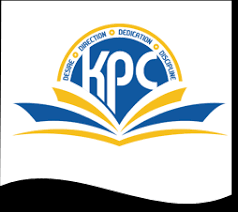                        Assessment -1 2022-2023Grade: VI	           					                                        Marks -50SUB: Maths                                                                                                  Time -2 Hours                                    Q.1. Choose the correct option (1 Mark Each)                                                                 	         (6 Marks)1.   Which of the following numbers comes just before 10000?(a) 9999		(b) 10001		(c) 9990		(d) 9099.2.   The smallest whole number is(a) 0			(b) 1			(c) -1			(d) none of these3.   Match Roman Numerals CDXLVI to Hindu-Arabic number(a)  (500 - 100) + (50 - 10) + 5 + 1		(b)  50 + 10 + 10 + 10 + ( 5 - 1)(c)  100 + 50 + 10 + 5 +1			(d) none of these.4.  Arrange the following numbers in ascending order: 132,2000,7500,525.(а) 7500,2000,525,132			(b) 132,525,2000,7500(c) 132,525,7500,2000			(d) 7500,2000,132,525.5.   Insert comma suitably in 67810138 by using International System.(a) 67,810,138					(b) 67,81,01,38(c) 6,78,10,138				(d) 678,10,138.6.   '2 × (3 + 4) = (2 × 3) + (2 × 4)’The above is known as ________ property(a) distributivity of multiplication over addition(b) associativity of addition(c) associativity of multiplication(d) none of these.Q.2.  Solve the following (1 Mark Each)                                                                    	         (5 Marks)1.  Sangeeta types 25 pages per day. How many pages will she type in the month of November ?2. Complete the following by using associative property3 × 5  × 6 = ( _______ × 6)3. What is the predecessor of 1 lakh.4. 54372 ÷ 6 is nearly equal to ?5.123 to the nearest tens is ?Q.3. Solve the following activity (2 Marks Each)                                                                       (6 Marks)1.   Find the sum by suitable rearrangement:   837 + 208 + 363Solution:     837 + 208 + 363=   (837 + ____) + ____=   1200 + ____=   ______Ans. The sum is _______ .2.  Express the following Roman numerals as Hindu-Arabic numbers    (a) XVII             =  10 + ___ + ___ __ 1        = ____    (b) CLIV       = _____ + 50 ____ ( 5 __ ____ )        = ______3.  A thread of length 20m has been divided into pieces. What is the length of each piece?Solution: A thread of length 20 m is divided into __ piecesSo 20 ÷ __  = __Ans. The length of each piece will be __ m.Q.4. Evaluate the following (2 Marks Each) (Solve any 4)                                		         (8 Marks)1. Find the product of 45 X (25 + 4) by using distributive property over addition and subtraction.2. Express Hindu-Arabic number 41 as Roman numerals.3. Patrick was asked to add 18,860,123 and 56,123,909 and express his answer in words using the Indian system of numeration. What would be his answer?4. Estimate 89,189 - 85,817 by using general rule.5. Group the following and find the sum      1234 + 5861 + 1239 + 5666Q.5. Evaluate the following(3 Marks Each)(Solve any 3)                                 		         (9 Marks)1.   Express the Roman numerals - DCCLXVI as Hindu-Arabic numbers.2.   Gita writes the largest 6-digit number on the board. Sonal writes the smallest 3-digit number below Gita's number. Their Maths teacher asked Anwar to add the largest 4-digit number to the difference of the two numbers written by Gita and Sonal. What would be the answer of Anwar?3. 36 ÷ [5 + {4 x 5 ÷ 2}]4. Find the product using distributive property over addition or subtraction : 65 × 100 + 65 × 145. Estimate the following sums using the general rule      1012 + 5040 + 4190Q.6. Solve the following Problem(3 Marks Each) (Solve any 2)                                               (6 Marks)1.Ram Kishan's annual income from his vegetable shop in 2012 was 2,45,750. In 2013, his annual income decreased by 51,189 from the previous year. But in 2014 it was 75,800 more than the income in 2013. Find the income of Ram Kishan in 2013 and in 2014.2.  Solve the following by regrouping the numbers using distributive property(a) 99 × 6(b) 47 × 623. Express the following Roman numerals as Hindu-Arabic numbers (a). XLV (b). CLIV (c). XXIX4.   Estimate the following products using the general rule (a) 52 × 108 (b) 809 × 9412